27U ENCLOSURE 19" CABINET 800X600 FLOOR STANDING DATA RACK - ECO NETCAB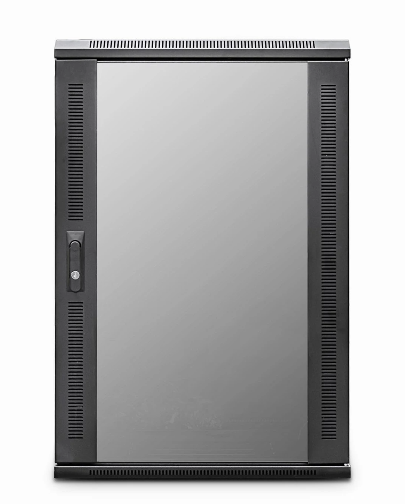 DESCRIPTIONQuality and flexibility with bundled accessories to help make your enterprise
level installations much more cost-effective.

The new LMS Data EcoNetCab range of Enterprise-level data cabinets, all of which
are professionally assembled in the UK come with the quality and features you’ve
come to expect from LMS Data. Available for a choice of professional
installation scenarios, built from the ground up with quality alloys, robust
powder coating and of course features to make pre and post installation easy,
including adjustable front and rear ETSI 19-inch mount posts, gland plates,
removable side panels and left/right hinged front safety glass door and solid
rear door.

Supplied as standard with a host of fitted accessories including fitted fan tray,
front cable management tray, vented shelf, castors and jacking feet together with M6
captive nut and bolt kit. Saving you both time and money for
all your professional data installations.SPECIFICATIONS 27U high 800W 600DETSI 19” front/rear profiles, adjustableLockable vented glass door, reversible Fitted 2-way fan trayRemovable side panels, rear lockable doorIntegral Front Cable Management fittedIdeal for Data Centres, IT rooms, SMEFitted castors and jacking feet (4)UK Assembled and quality assuredTECHNICAL INFOSKU/MPN: CAB-FE-27U-86EAN: 8400800023575Weight: 90kgDimensions: 800 (width) x600 (depth) x1370mm (height)FILESDatasheet - CAB-FE-27U-86